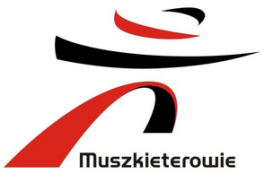 ZAPYTANIE OFERTOWEUsługi w zakresie obsługi transportowej platformy w Swadzimiu dla produktów niespożywczych do sklepów sieci Bricomarche. Swadzim 29.04.2022WstępGrupa Muszkieterów jest siecią handlową działająca w modelu franczyzowym zrzeszającą 368 supermarketów, w tym 191 spożywczych Intermarche oraz 177 supermarketów typu „dom i ogród” Bricomarche, jak również 65 stacji benzynowych funkcjonujących przy wybranych sklepach. Rolą centrali Grupy Muszkieterów jest zapewnienie wsparcia w funkcjonowaniu sklepów. Centrala Grupy mieści się w Swadzimiu k. Poznania, w której znajduje się siedem spółek centralnych wchodzących w skład Grupy Muszkieterów. Wiodącą spółka Grupy jest ITM Polska, która jest operatorem sieci sklepów Intermarche i Bricomarche w Polscehttps://muszkieterowie.pl/o-nas/struktura-firmy-w-polsce/Informacje dotyczące zapytania ofertowego„ITM Polska” sp. z o.o. z siedzibą w Swadzimiu (dalej: Zamawiający) jest spółką zarządzającą rozwojem supermarketów Intermarche i Bricomarche) reprezentującą w niniejszym postępowaniu spółkę ITM Baza Poznańska, będącą spółką odpowiedzialną za dystrybucję towarów do sklepów Intermarche  zaprasza do złożenia oferty na  usługi w zakresie obsługi transportowej platformy magazynowania, przygotowania i dystrybucji produktów do punktów sprzedaży Bricomarche (platforma Swadzim ) w zakresie i na warunkach określonych w niniejszym dokumencie.Zamawiający:„ITM  POLSKA” sp. z o.o.Swadzim , ul. Św. Mikołaja 5, 62-080 Tarnowo PodgórneNIP: 778-00-00-892Niniejszy dokument przeznaczony jest dla firm zaproszonych do postępowania ofertowego i  stanowi własność Zamawiającego. Kopiowanie i rozpowszechnianie tego dokumentu, jak również informacji w nim zawartych, w całości lub częściowo, w jakiejkolwiek formie, bez uprzedniej zgody Zamawiającego wyrażonej pod rygorem nieważności na piśmie jest zabronione. Zamawiający ma prawo zażądać, w dowolnym momencie, zwrotu wszystkich kopii niniejszego dokumentu.Cel dokumentuCelem zapytania ofertowego jest wyłonienie dostawców usługi dystrybucji produktów niespożywczych z platformy logistycznej w Swadzimiu do punktów sprzedaży Bricomarche . Biorąc powyższe pod uwagę poszukujemy usług, które pozwolą uzyskać najlepsze warunki współpracy w w/w zakresie.Współpracę z wybranymi dostawcami w/w usług planujemy od 01.07.2022. Umowa zostanie podpisana na okres 3 lat z 3-miesięcznym okresem wypowiedzenia.Informacje dotyczące poufnościDo obowiązków Oferenta w zakresie obowiązku zachowania poufności zastosowanie ma umowa o zachowaniu poufności z Oferentem. Oferenci będą poproszeni o podpisanie umowy o zachowanie poufności (NDA), która będzie wymagana na dalszym etapie postępowania.Podpisany oryginał w dwóch egzemplarzach (ewentualnie jak występuje konieczność proszę załączyć wymagane pełnomocnictwo – dokumenty nie podpsuje osoba z reprezentacji z KRS) należy wysłać na adres:„ITM  POLSKA” sp. z o.o.Swadzim, ul. Św. Mikołaja 562-080 Tarnowo PodgórneKoniecznie z dopiskiem Paweł GierliczSkan podpisanej umowy o zachowaniu poufności NDA (ewentualnie jak występuje konieczność proszę załączyć wymagane pełnomocnictwo – dokumenty nie podpsuje osoba z reprezentacji z KRS) należy załączyć również na platformie w momencie składania oferty.ZastrzeżeniaPostępowanie prowadzone jest z zachowaniem zasady uczciwej konkurencji, efektywności, jawności i przejrzystości.Do niniejszego zapytania ofertowego nie mają zastosowania przepisy Ustawy z dnia 29 stycznia 2004r. Prawo Zamówień Publicznych.Zapytanie nie jest podstawą do dochodzenia jakichkolwiek roszczeń w stosunku do spółki ITM Polska sp. z o.o. z siedzibą w Swadzimiu lub innych spółek należących do Grupy Muszkieterów w Polsce w tym ITM Baza Poznańska, , wynikających z podjęcia decyzji lub działań w procesie składania ofert.Wydatki poniesione przez Oferenta w związku z przygotowaniem oferty i odpowiedzią na zapytanie ofertowe (tzw. koszty przedstawienia oferty) obciążają wyłącznie Oferenta.Odpowiedź potencjalnego Dostawcy na zapytanie ofertowe nie zobowiązuje Spółki ITM Polska do akceptacji tej odpowiedzi w całości lub jej części.ITM Polska zastrzega sobie prawo do wycofania zapytania w dowolnym czasie.ITM Polska zastrzega sobie prawo do wyboru więcej niż jednego Dostawcy usług objętych niniejszym zapytaniem.Akceptacja odpowiedzi Oferenta na zapytanie ofertowe nie powoduje żadnego zobowiązania Spółki ITM Polska w stosunku do potencjalnego Oferenta dopóki nie zostanie podpisana umowa handlowa albo złożone wyraźne oświadczenie woli Spółki ITM Polska o zawarciu umowy w trybie ofertowym.Finalnie oferta musi być podpisana przez osobę / osoby upoważnione do reprezentowania firmy, a w przypadku podpisania jej przez ustanowionego pełnomocnika, należy dostarczyć pełnomocnictwo podpisane przez osobę/osoby uprawnione do reprezentacji,  w języku polskim. Podpisaną ofertę w pliku pdf należy załączyć do postępowania na Platformie Zakupowej Open Nexus. Termin ważności oferty musi wynosić minimum 60 dni. Warunki płatności :Termin płatności – nie krótszy niż 45 dni od daty dostarczenia poprawnie wystawionej faktury VAT W rozliczeniach ze spółką ITM Baza Poznańska preferowana jest faktura elektroniczna, w cyklach miesięcznych, po zrealizowaniu zamówionych usług za dany miesiąc.Warunki udziału w postępowaniuOfertę należy przygotować w języku polskim. Wiążącą wersją językową zapytania ofertowego jest dokument zapytania sporządzony w języku polskim. W przypadku, gdyby powstały tłumaczenia dokumentu zapytania w innym języku albo negocjacje językowe odbywały się w innym języku niż język polski, rozstrzygające znaczenie ma zawsze wersja zapytania sporządzona w języku polskim oraz przepisy obowiązujące prawodawstwie polskim.Wykonawca zobowiązany jest do złożenia oświadczenia o posiadaniu możliwości finansowych i ekonomicznych, wiedzy, doświadczenia, uprawnień oraz zasobów (techniczne, osobowe) niezbędne do wykonania przedmiotu zamówienia.Obligatoryjne załączniki do oferty: Kwestionariusz Dostawcy ( Załącznik nr 2 ), aktualne dokumenty rejestrowe firmy: aktualny odpis dokumentacji KRS/CEIDG, NIP, REGON,  polisa ubezpieczenia od odpowiedzialności cywilnej ( OC przewoźnika w ruchu krajowym na minimum 100 000 dolarów amerykańskich), skan licencji na wykonywanie krajowego transportu drogowego rzeczy (preferowane firmy z min. 10-letnim doświadczeniem), lista 3 kluczowych klientów, z którymi oferent współpracuje w bieżącym roku, oświadczenie zgodne z punkt 6.2. zapytania.Wymagania wobec zakresu oferty Informacje związane z postepowaniem Oferent przedstawi poprzez Platformę Zakupową Open Nexus, uzupełniając wskazane pola oraz obligatoryjnie wypełniając  Załącznik nr 1 – Zestawienie taboru do realizacji usługi w formacie MS Excel, uzupełniając w pliku markę, rocznik, średnie spalanie.Pola tabel muszą być wypełnione wymaganymi wartościami, nie dopuszcza się odesłań do innych części oferty lub załączników oferty. Oferty, których wersje elektroniczne zostaną dostarczone w innych formatach niż wymagane nie będą rozpatrywane.Oferent będzie wykonywał usługi z platformy logistycznej zlokalizowanej w Swadzimiu, przy ulicy św. Mikołaja 2 ( 62-080 ). Jest to platforma typy mix o powierzchni magazynowej ponad 50 000 m2 (przygotowanie artykułów suchych, świeżych, mrożonych oraz przemysłowych), teren zajmowany przez platformę jest ogrodzony i monitorowany.Sklepy, do których Oferent będzie prowadził dystrybucję towarów są obsługiwane w systemie dostaw A/C (przyjęcia dostaw na sklepy Bricomarche odbywają się od poniedziałku do piątku w godzinach od 08:00 do 16:00; załadunki zaczynają się w niedziele – od godziny 18:00 do 02:00 i są kontynuowane od poniedziałku do piątku od godziny 10:00 do 02:00 ; generalnie dostawa odbywa się na drugi dzień po załadunku towaru ( szczegóły w Załączniku 3 i 4, które zawierają wykaz sklepów Bricormarche obsługiwanych przez platformę swadzimską wraz z odległościami od magazynu do sklepu oraz oznaczenie systemu dostaw). Dostawy do sklepów – zasadniczo trasy do sklepów przebiegają w tzw. „two way”; Km Tour ( średnia długość trasy w ramach dystrybucji wynosi ok. 350 km; średnia ilość miejsc rozładunku na trasę wynosi 1,8 (maksymalnie w standardowej dystrybucji przewidujemy 3 miejsca rozładunku); przedział miesięczny kilometrów na zestaw to 6 000- 10 000 kierowca uczestniczy w rozładunku tzn.jest zobowiązany do udostępnienia przestrzeni ładunkowej, przesuwa towar na naczepie, pomaga w uzyskaniu dostępu do towaru przeznaczonego do rozładunku. Towar przy dostawie jest odbierany z naczepy przez pracownika sklepu za pomocą wózka spalinowego, często bez dostępu do rampy rozładunkowejŚrodki transportu- dostawy realizowane są w oparciu o zestawy składające się z ciągnika siodłowego wraz z naczepą typu plandeka 33-paletowa wraz z linką celną (naczepy są plombowane przez Zamawiającego usługę ) oraz odpowiednia ilość pasów zabezpieczających towar na; ilość zestawów niezbędna do obsługi kontraktu to 5 sztuk, może ona się wahać ze względu na sezonowość – przewidujemy, że ilość niezbędnego sprzętu będzie oscylowała w przedziale od 3 do 8 zestawów- wymagana deklaracja posiadania 8 zestawów; zestawy realizujące dostawy muszą być wyposażone w urządzenia GPS (po stronie wykonawcy usługi); zamawiający usługi może wskazać preferowaną firmą do monitorowania pojazdów Zamawiający usługi bierze pod uwagę możliwość zlecenia umieszczenia swoich logotypów na naczepach Wykonawcy usługi (do 50% dedykowanej floty); Zamawiający usługę do obsługi kontraktu preferuje zestawy nie starsze niż 8 lat.Wykonawca usługi będzie zobowiązany do:Udostępnienia (na żądanie) danych z urządzenia GPS Wykonawcy usługi, drogą elektroniczną, lokalizacji pojazdu w trakcie realizacji zleceniaRespektowania godzin rozładunku w poszczególnych miejscach rozładunku oraz do przestrzegania godzin załadunku w miejscach załadunku a Zamawiający usługę zastrzega sobie prawo kontroli i rozliczania wykonawcy w tym zakresieOrganizacji cyklu pracy kierowców (wymagane prawem przerwy w pracy kierowców nie mogą opóźniać cyklu dostaw)Posiadania usługi mobilnego serwisu technicznego do obsługi floty transportowej100% obsady kierowców do wymaganej floty przez cały okres obowiązywania kontraktu (dostępność deklarowanych ilości zestawów nie może być uzależniona od przypadku nieobecności kierowcy) Podpisania umów ubezpieczeniowych (OC przewoźnika w ruchu krajowym, polisa o wartości 100 000 dolarów amerykańskich )Ponosi odpowiedzialność za powierzony towar; z chwilą zaplombowania naczepy przejmuje pełną odpowiedzialność za bezpieczne dostarczenie ładunkuŁadunki- towary przygotowywane przez pracowników Zamawiającego usługi umieszczane są na nośnikach transportowych typu:Paleta EUROPaleta przemysłowaPaleta jednorazowaPółpaletaKosze do farbWózek combi (pojemnik transportowy, na kółkach, z ażurowymi ściankami bocznymi, może być wyposażony w półkę)Wózek holenderski (kwiatowy)Okazjonalnie inneZaładunek prowadzą pracownicy Zamawiającego usługę w obecności kierowcy. Kierowca zabezpiecza ładunek przed przemieszczaniem się w przestrzeni ładunkowej podczas jazdy (trymowanie ładunku)Sposób przedstawienia oferty- ofertę proszę przedstawić w następującej formie: Stawka pln / km- dla tras two way powyżej 100 kmStawka ryczałtowa pln – dla tras two way do 100 km – zawiera eToll i autostradyRozliczenia przejechanych kilometrów będą się odbywały wg. najkrótszej trasy dla pojazdu ciężarowego wskazanej przez program komputerowy EMapa Web Router (producent: EMapa Sp. z o.o.) Do postępowania ofertowego przyjmuje się średnią cenę paliwa ON za miesiąc kwiecień 2022 ze strony PKN Orlen. Kontrakt będzie zawierał tzw. klauzulę paliwową (ustalony udział procentowy kosztów paliwa w stawce kilometrowej, cena bazowa paliwa ustalona na dzień podpisania umowy na podstawie danych PKN Orlen dla paliwa Ekodiesel) Kontrakt będzie regulował kwestię rozliczeń kosztów eToll oraz autostrad: istnieją trzy opcje:Zwrot opłat wg. rzeczywistych kosztów za eToll i opłaty autostradowe pod warunkiem przedłożenia skanów dokumentów potwierdzających wysokość poniesionych kosztówZryczałtowany zwrot kosztów za eToll i autostrady doliczany do stawki za km w dostawach w systemie two way ( wysokość do ustalenia między stronami- prosimy o przedstawienie swojej propozycji)Zwrot kosztów autostrad wg rzeczywistych poniesionych kosztów na podstawie skanów dokumentów , a eToll jako zryczałtowany dodatek do stawki km w dostawach w systemie two way (prosimy o przedstawienie swojej propozycji)Kryteria oceny ofertcena ( stawka za km )realna możliwość zwiększenia taboru w okresie największego natężenia dostaw (np. przed Wielkanocą, Bożym Narodzeniem etc. )jakość taborutermin płatnościmożliwość umieszczenia logo sklepów Intermarche na naczepach Oferentadoświadczenie (preferowane firmy z min. 10-letnim doświadczeniem)lista największych 3 firm, dla których Oferent wykonywał usługę transportuudostępnienie na żądanie danych z urządzenia GPS drogą elektroniczną lokalizacji pojazdu w trakcie realizacji zlecenia (dostęp korzystania z lokalizacji na podstawie GPS)Terminy związane z postępowaniem Miejsce składania ofert oraz pytania do treści zapytania ofertowego Oferent jest zobowiązany do przekazania oferty w wersji elektronicznej za pośrednictwem Platformy Zakupowej Open NexusW przypadku pytań:merytorycznych, proszę o kontakt poprzez przycisk w prawym dolnym rogu formularza PlatformyZakupowej  Open Nexus  "Wyślij wiadomość”pytania związane z obsługą platformy, proszę kierować do Centrum Wsparcia Klienta PlatformyZakupowej Open Nexus od poniedziałku do piątku w dni robocze, w godzinach od  8:00 do 17:00., tel. 22 101 02 02e-mail: cwk@platformazakupowa.pl4. Wiadomości z Platformy Zakupowej mają charakter informacyjny.5. Zaznaczamy, że oficjalnym potwierdzeniem chęci realizacji zamówienia jest wysłanie zamówienia lub podpisanie umowy o współpracy z „ITM Baza Poznańska”ZałącznikiZałącznik nr 1 – Zestawienie taboru do realizacji usługiZałącznik nr 2 – Kwestionariusz dostawcyZałącznik nr 3 – Sklepy, dostawy BM SwadzimZałącznik nr 4 – Sklepy, odległości BM SwadzimLp.ZdarzenieData1.Ostateczny termin składania ofert (Oferty dostarczone po wskazanym powyżej terminie nie będą rozpatrywane)16.05.2022 godz. 14:002.Ostateczny termin składania przez Oferentów zapytań do zapytania ofertowego13.05.20223.Ostateczny termin udzielania odpowiedzi na zapytania Oferentów dotyczące zapytania ofertowego13.05.20224.Termin ostatecznej oceny ofert10.06.2022